ching Fund Food Drive Exceeded and A Call to Prayer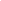 